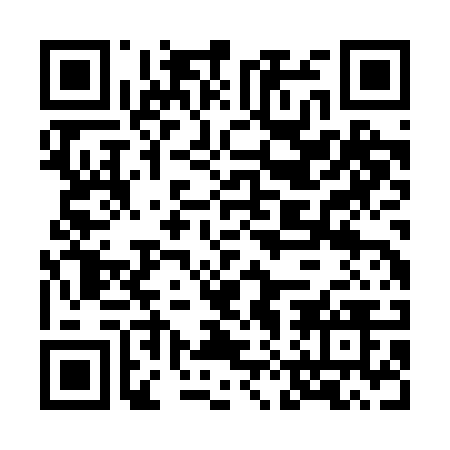 Ramadan times for Alzano Lombardo, ItalyMon 11 Mar 2024 - Wed 10 Apr 2024High Latitude Method: Angle Based RulePrayer Calculation Method: Muslim World LeagueAsar Calculation Method: HanafiPrayer times provided by https://www.salahtimes.comDateDayFajrSuhurSunriseDhuhrAsrIftarMaghribIsha11Mon5:025:026:4112:314:326:226:227:5512Tue5:005:006:3912:314:346:236:237:5713Wed4:584:586:3712:304:356:256:257:5814Thu4:564:566:3512:304:366:266:268:0015Fri4:544:546:3312:304:376:276:278:0116Sat4:524:526:3112:304:386:296:298:0317Sun4:504:506:2912:294:396:306:308:0418Mon4:474:476:2712:294:406:316:318:0519Tue4:454:456:2512:294:416:336:338:0720Wed4:434:436:2412:284:426:346:348:0821Thu4:414:416:2212:284:436:356:358:1022Fri4:394:396:2012:284:446:376:378:1123Sat4:374:376:1812:284:456:386:388:1324Sun4:354:356:1612:274:466:396:398:1525Mon4:334:336:1412:274:476:416:418:1626Tue4:304:306:1212:274:486:426:428:1827Wed4:284:286:1012:264:496:436:438:1928Thu4:264:266:0812:264:506:456:458:2129Fri4:244:246:0612:264:516:466:468:2230Sat4:224:226:0412:254:526:476:478:2431Sun5:195:197:021:255:537:497:499:251Mon5:175:177:011:255:547:507:509:272Tue5:155:156:591:255:557:517:519:293Wed5:135:136:571:245:567:527:529:304Thu5:105:106:551:245:577:547:549:325Fri5:085:086:531:245:577:557:559:346Sat5:065:066:511:235:587:567:569:357Sun5:045:046:491:235:597:587:589:378Mon5:015:016:471:236:007:597:599:399Tue4:594:596:461:236:018:008:009:4010Wed4:574:576:441:226:028:028:029:42